ΠΑΡΑΡΤΗΜΑ ΙΙΙ – ΕΝΤΥΠΟ ΟΙΚΟΝΟΜΙΚΗΣ ΠΡΟΣΦΟΡΑΣΕΛΛΗΝΙΚΗ ΔΗΜΟΚΡΑΤΙΑΜεγ. Λαύρας  15 Μουρνιές ΧανίωνΤηλ. 28210 36278 fax 28210 36289«ΠΡΟΜΗΘΕΙΑ ΜΕΣΩΝ ΑΤΟΜΙΚΗΣ ΠΡΟΣΤΑΣΙΑΣ (Μ.Α.Π.), ΕΝΔΥΣΗΣ ΕΡΓΑΣΙΑΣ, ΧΕΙΜΕΡΙΝΗΣ ΚΑΙ ΘΕΡΙΝΗΣ ΠΕΡΙΟΔΟΥ ΕΤΟΥΣ 2021 ΓΙΑ ΤΗΝ  ΥΓΙΕΙΝΗ ΚΑΙ ΑΣΦΑΛΕΙΑ  ΤΩΝ ΕΡΓΑΖΟΜΕΝΩΝ ΣΤΙΣ ΥΠΗΡΕΣΙΕΣ ΤΗΣ Δ.Ε.Υ.Α.Χ.»Π Ρ Ο Σ Φ Ο Ρ ΑΤου   ………………………………………………………………Έδρα ………………………………………………………………Οδός ………………………………………. Αριθμός ……………….Τηλέφωνο ………………………………………………………………Fax : ………………………………e-mail : ……………………………1η ΟΜΑΔΑ  (ΕΙΔΗ ΕΝΔΥΣΗΣ) – cpv 18100000-02η ΟΜΑΔΑ (ΑΔΙΑΒΡΟΧΑ) cpv 18221000-43η ΟΜΑΔΑ (ΕΙΔΙΚΟΣ ΕΞΟΠΛΙΣΜΟΣ) -  cpv 18140000-2Ημερομηνία 	/      /Ο ΠΡΟΣΦΕΡΩΝ*Μέχρι δύο δεκαδικά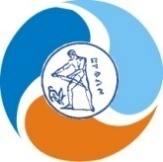     ΔΗΜΟΤΙΚΗ ΕΠΙΧΕΙΡΗΣΗ ΥΔΡΕΥΣΗΣ – ΑΠΟΧΕΤΕΥΣΗΣ ΧΑΝΙΩΝ                                              (Δ.Ε.Υ.Α.Χ.)α.α.Περιγραφή Υλικών - ΥπηρεσίαςΠεριγραφή Υλικών - ΥπηρεσίαςΠεριγραφή Υλικών - ΥπηρεσίαςΠεριγραφή Υλικών - ΥπηρεσίαςΜον.μέτρ.Ποσότηταενδεικτ.τιμή χωρίς ΦΠΑΑξία χωρίς ΦΠΑΑ1ΠΑΝΤΕΛΟΝΙ ΧειμερινόΠΑΝΤΕΛΟΝΙ ΧειμερινόΠΑΝΤΕΛΟΝΙ ΧειμερινόΠΑΝΤΕΛΟΝΙ ΧειμερινόΤΕΜ378,00Β1ΠΑΝΤΕΛΟΝΙ ΘερινόΠΑΝΤΕΛΟΝΙ ΘερινόΠΑΝΤΕΛΟΝΙ ΘερινόΠΑΝΤΕΛΟΝΙ ΘερινόΤΕΜ378,00Β2ΜΠΛΟΥΖΑΚΙ με το λογότυπο της ΔΕΥΑΧΜΠΛΟΥΖΑΚΙ με το λογότυπο της ΔΕΥΑΧΜΠΛΟΥΖΑΚΙ με το λογότυπο της ΔΕΥΑΧΜΠΛΟΥΖΑΚΙ με το λογότυπο της ΔΕΥΑΧΤΕΜ378,00Α2ΜΠΛΟΥΖΑ polo (Χειμερινή) με το λογότυπο της ΔΕΥΑΧΜΠΛΟΥΖΑ polo (Χειμερινή) με το λογότυπο της ΔΕΥΑΧΜΠΛΟΥΖΑ polo (Χειμερινή) με το λογότυπο της ΔΕΥΑΧΜΠΛΟΥΖΑ polo (Χειμερινή) με το λογότυπο της ΔΕΥΑΧΤΕΜ378,00Α3ΖΑΚΕΤΑ ΦΟΥΤΕΡ με φερμουάρ και με το λογότυπο της Δ.Ε.Υ.Α.Χ.ΖΑΚΕΤΑ ΦΟΥΤΕΡ με φερμουάρ και με το λογότυπο της Δ.Ε.Υ.Α.Χ.ΖΑΚΕΤΑ ΦΟΥΤΕΡ με φερμουάρ και με το λογότυπο της Δ.Ε.Υ.Α.Χ.ΖΑΚΕΤΑ ΦΟΥΤΕΡ με φερμουάρ και με το λογότυπο της Δ.Ε.Υ.Α.Χ.ΤΕΜ191,00Β6ΚΑΠΕΛΟ με το λογότυπο της Δ.Ε.Υ.Α.Χ.ΚΑΠΕΛΟ με το λογότυπο της Δ.Ε.Υ.Α.Χ.ΚΑΠΕΛΟ με το λογότυπο της Δ.Ε.Υ.Α.Χ.ΚΑΠΕΛΟ με το λογότυπο της Δ.Ε.Υ.Α.Χ.ΤΕΜ156,00Α11ΣΚΟΥΦΟΣΣΚΟΥΦΟΣΣΚΟΥΦΟΣΣΚΟΥΦΟΣΤΕΜ156,00Α12ΖΩΝΗΖΩΝΗΖΩΝΗΖΩΝΗΤΕΜ156,00Β7ΖΩΝΗΖΩΝΗΖΩΝΗΖΩΝΗΤΕΜ156,00Α13ΚΑΛΤΣΑ ΧειμερινήΚΑΛΤΣΑ ΧειμερινήΚΑΛΤΣΑ ΧειμερινήΚΑΛΤΣΑ ΧειμερινήΖΕΥΓ378,00Β8ΚΑΛΤΣΑ ΘερινήΚΑΛΤΣΑ ΘερινήΚΑΛΤΣΑ ΘερινήΚΑΛΤΣΑ ΘερινήΖΕΥΓ378,00Συνολικά:α.α.Περιγραφή Υλικών - ΥπηρεσίαςΠεριγραφή Υλικών - ΥπηρεσίαςΠεριγραφή Υλικών - ΥπηρεσίαςΠεριγραφή Υλικών - ΥπηρεσίαςΜον.μέτρ.Ποσότηταενδεικτ.τιμή χωρίς ΦΠΑΑξία χωρίς ΦΠΑΑ4ΑΔΙΑΒΡΟΧΗ ΣΤΟΛΗ (ΣΑΚΑΚΙ - ΠΑΝΤΕΛΟΝΙ)ΑΔΙΑΒΡΟΧΗ ΣΤΟΛΗ (ΣΑΚΑΚΙ - ΠΑΝΤΕΛΟΝΙ)ΑΔΙΑΒΡΟΧΗ ΣΤΟΛΗ (ΣΑΚΑΚΙ - ΠΑΝΤΕΛΟΝΙ)ΑΔΙΑΒΡΟΧΗ ΣΤΟΛΗ (ΣΑΚΑΚΙ - ΠΑΝΤΕΛΟΝΙ)ΤΕΜ111,00Α5ΑΔΙΑΒΡΟΧΟ ΤΖΑΚΕΤ ΨΥΧΟΥΣ PARKAΑΔΙΑΒΡΟΧΟ ΤΖΑΚΕΤ ΨΥΧΟΥΣ PARKAΑΔΙΑΒΡΟΧΟ ΤΖΑΚΕΤ ΨΥΧΟΥΣ PARKAΑΔΙΑΒΡΟΧΟ ΤΖΑΚΕΤ ΨΥΧΟΥΣ PARKAΤΕΜ43,00Α6ΓΑΛΟΤΣΑ ΕΡΓΑΣΙΑΣΓΑΛΟΤΣΑ ΕΡΓΑΣΙΑΣΓΑΛΟΤΣΑ ΕΡΓΑΣΙΑΣΓΑΛΟΤΣΑ ΕΡΓΑΣΙΑΣΖΕΥΓ124,00Α7ΦΟΡΜΑ ΜΕΧΡΙ ΤΟ ΣΤΗΘΟΣ ΑΠΌ ΝΕΟΠΡΕΝ ΜΕ ΜΠΟΤΑΦΟΡΜΑ ΜΕΧΡΙ ΤΟ ΣΤΗΘΟΣ ΑΠΌ ΝΕΟΠΡΕΝ ΜΕ ΜΠΟΤΑΦΟΡΜΑ ΜΕΧΡΙ ΤΟ ΣΤΗΘΟΣ ΑΠΌ ΝΕΟΠΡΕΝ ΜΕ ΜΠΟΤΑΦΟΡΜΑ ΜΕΧΡΙ ΤΟ ΣΤΗΘΟΣ ΑΠΌ ΝΕΟΠΡΕΝ ΜΕ ΜΠΟΤΑΤΕΜ66,00Συνολικά:α.α.Περιγραφή Υλικών - ΥπηρεσίαςΠεριγραφή Υλικών - ΥπηρεσίαςΠεριγραφή Υλικών - ΥπηρεσίαςΠεριγραφή Υλικών - ΥπηρεσίαςΜον.μέτρ.Ποσότηταενδεικτ.τιμή χωρίς ΦΠΑΑξία χωρίς ΦΠΑA8ΠΟΔΙΑ ΣΑΜΑΡΑΚΙ με το λογότυπο της ΔΕΥΑΧ (Χειμερινό)ΠΟΔΙΑ ΣΑΜΑΡΑΚΙ με το λογότυπο της ΔΕΥΑΧ (Χειμερινό)ΠΟΔΙΑ ΣΑΜΑΡΑΚΙ με το λογότυπο της ΔΕΥΑΧ (Χειμερινό)ΠΟΔΙΑ ΣΑΜΑΡΑΚΙ με το λογότυπο της ΔΕΥΑΧ (Χειμερινό)ΤΕΜ4,00Β3ΠΟΔΙΑ ΣΑΜΑΡΑΚΙ με το λογότυπο της ΔΕΥΑΧ ( Θερινό)ΠΟΔΙΑ ΣΑΜΑΡΑΚΙ με το λογότυπο της ΔΕΥΑΧ ( Θερινό)ΠΟΔΙΑ ΣΑΜΑΡΑΚΙ με το λογότυπο της ΔΕΥΑΧ ( Θερινό)ΠΟΔΙΑ ΣΑΜΑΡΑΚΙ με το λογότυπο της ΔΕΥΑΧ ( Θερινό)ΤΕΜ4,00A9ΠΟΔΙΑ ΕΡΓΑΣΤΗΡΙΑΚΗ με το λογότυπο της ΔΕΥΑΧ (Χειμερινό)ΠΟΔΙΑ ΕΡΓΑΣΤΗΡΙΑΚΗ με το λογότυπο της ΔΕΥΑΧ (Χειμερινό)ΠΟΔΙΑ ΕΡΓΑΣΤΗΡΙΑΚΗ με το λογότυπο της ΔΕΥΑΧ (Χειμερινό)ΠΟΔΙΑ ΕΡΓΑΣΤΗΡΙΑΚΗ με το λογότυπο της ΔΕΥΑΧ (Χειμερινό)ΤΕΜ10,00Β4ΠΟΔΙΑ ΕΡΓΑΣΤΗΡΙΑΚΗ με το λογότυπο της ΔΕΥΑΧ ( Θερινό)ΠΟΔΙΑ ΕΡΓΑΣΤΗΡΙΑΚΗ με το λογότυπο της ΔΕΥΑΧ ( Θερινό)ΠΟΔΙΑ ΕΡΓΑΣΤΗΡΙΑΚΗ με το λογότυπο της ΔΕΥΑΧ ( Θερινό)ΠΟΔΙΑ ΕΡΓΑΣΤΗΡΙΑΚΗ με το λογότυπο της ΔΕΥΑΧ ( Θερινό)ΤΕΜ10,00A10ΣΤΟΛΗ ΤΥΠΟΥ ΝΟΣΟΚΟΜΕΙΟΥ (ΠΑΝΤΕΛΟΝΙ ΣΑΚΑΚΙ) με το λογότυπο της ΔΕΥΑΧ ( Χειμερινό)ΣΤΟΛΗ ΤΥΠΟΥ ΝΟΣΟΚΟΜΕΙΟΥ (ΠΑΝΤΕΛΟΝΙ ΣΑΚΑΚΙ) με το λογότυπο της ΔΕΥΑΧ ( Χειμερινό)ΣΤΟΛΗ ΤΥΠΟΥ ΝΟΣΟΚΟΜΕΙΟΥ (ΠΑΝΤΕΛΟΝΙ ΣΑΚΑΚΙ) με το λογότυπο της ΔΕΥΑΧ ( Χειμερινό)ΣΤΟΛΗ ΤΥΠΟΥ ΝΟΣΟΚΟΜΕΙΟΥ (ΠΑΝΤΕΛΟΝΙ ΣΑΚΑΚΙ) με το λογότυπο της ΔΕΥΑΧ ( Χειμερινό)ΤΕΜ10,00Β5ΣΤΟΛΗ ΤΥΠΟΥ ΝΟΣΟΚΟΜΕΙΟΥ (ΠΑΝΤΕΛΟΝΙ ΣΑΚΑΚΙ) με το λογότυπο της ΔΕΥΑΧ ( Θερινό)ΣΤΟΛΗ ΤΥΠΟΥ ΝΟΣΟΚΟΜΕΙΟΥ (ΠΑΝΤΕΛΟΝΙ ΣΑΚΑΚΙ) με το λογότυπο της ΔΕΥΑΧ ( Θερινό)ΣΤΟΛΗ ΤΥΠΟΥ ΝΟΣΟΚΟΜΕΙΟΥ (ΠΑΝΤΕΛΟΝΙ ΣΑΚΑΚΙ) με το λογότυπο της ΔΕΥΑΧ ( Θερινό)ΣΤΟΛΗ ΤΥΠΟΥ ΝΟΣΟΚΟΜΕΙΟΥ (ΠΑΝΤΕΛΟΝΙ ΣΑΚΑΚΙ) με το λογότυπο της ΔΕΥΑΧ ( Θερινό)ΤΕΜ10,00Β9ΚΡΑΝΟΣ ΚΡΑΝΟΣ ΚΡΑΝΟΣ ΚΡΑΝΟΣ ΤΕΜ41,00Β10ΓΥΑΛΙΑ ΑΣΦΑΛΕΙΑΣ ΗΛΙΟΥΓΥΑΛΙΑ ΑΣΦΑΛΕΙΑΣ ΗΛΙΟΥΓΥΑΛΙΑ ΑΣΦΑΛΕΙΑΣ ΗΛΙΟΥΓΥΑΛΙΑ ΑΣΦΑΛΕΙΑΣ ΗΛΙΟΥΤΕΜ156,00Συνολικά:ΣΥΓΚΕΝΤΡΩΤΙΚΟΣ ΠΙΝΑΚΑΣ ΠΡΟΣΦΟΡΑΣΣΥΓΚΕΝΤΡΩΤΙΚΟΣ ΠΙΝΑΚΑΣ ΠΡΟΣΦΟΡΑΣ1η ΟΜΑΔΑ: (ΕΙΔΗ ΕΝΔΥΣΗΣ)2η ΟΜΑΔΑ: (ΑΔΙΑΒΡΟΧΑ)3η ΟΜΑΔΑ: (ΕΙΔΙΚΟΣ ΕΞΟΠΛΙΣΜΟΣ)ΣΥΝΟΛΟ  ΟΜΑΔΩΝ ΧΩΡΙΣ ΦΠΑ:ΣΥΝΟΛΟ ΟΜΑΔΩΝ ΜΕ ΦΠΑ